О муниципальном звене территориальнойподсистемы единой государственной системы предупреждения и ликвидации чрезвычайных ситуаций на территории Алексеевского муниципального района Республики ТатарстанВ соответствии с Федеральным законом «О защите населения и территорий от чрезвычайных ситуаций природного и техногенного характера» от 21 декабря 1994 года № 68-ФЗ, постановлением Правительства Российской Федерации от 30.12.2003 № 794 «О единой государственной системе предупреждения и ликвидации чрезвычайных ситуаций» и постановлением Кабинета Министра Республики Татарстан от 10.11.2004 № 480 «О территориальной подсистеме предупреждения и ликвидаций чрезвычайных ситуаций Республики Татарстан», в целях совершенствования деятельности по защите населения и территорий от чрезвычайных ситуаций, обусловленных авариями, катастрофами, стихийными и иными бедствиями п о с т а н о в л я ю:Утвердить:       - Положение о муниципальном звене территориальной подсистемы единой государственной системы предупреждения и ликвидации чрезвычайных ситуаций на территории Алексеевского муниципального района Республики Татарстан (Приложение № 1).       -  Состав сил и средств муниципального звена территориальной подсистемы единой государственной системы предупреждения и ликвидации чрезвычайных ситуаций на территории Алексеевского муниципального района Республики Татарстан (Приложение № 2).       - Положение о комиссии по предупреждению и ликвидации чрезвычайных ситуаций и обеспечению пожарной безопасности Алексеевского муниципального района Республики Татарстан (Приложение № 3).       - Состав комиссии по предупреждению и ликвидации чрезвычайных ситуаций и обеспечению пожарной безопасности Алексеевского муниципального района Республики Татарстан (Приложение № 4).2. Постановление Исполнительного комитета Алексеевского муниципального района от 10.10.2017 № 389 «О территориальной подсистеме предупреждения и ликвидации чрезвычайных ситуаций Алексеевского муниципального района» признать утратившим силу.     3. Контроль за исполнением настоящего постановления возложить на заместителя руководителя Исполнительного комитета по инфраструктурному развитию А.Н. Абакумова.РуководительИсполнительного комитета                                                           С.А.ДемидовПриложение № 1к постановлению Исполнительного комитетаАлексеевского муниципального районаот___17.05.2018___№___127____Положение 
о муниципальном звене территориальной подсистемы единой государственной системы предупреждения и ликвидации чрезвычайных ситуаций на территории Алексеевского муниципального района Республики Татарстан1. Настоящее Положение определяет порядок организации, деятельности, состав сил и средств муниципального звена территориальной подсистемы единой государственной системы предупреждения и ликвидации чрезвычайных ситуаций на территории Алексеевского муниципального района Республики Татарстан (далее - Алексеевское районное звено ТП  РСЧС). 2. Алексеевское районное звено ТП  РСЧС объединяет органы управления, силы и средства органов местного самоуправления и организаций, в полномочия которых входит решение вопросов в области защиты населения и территорий от чрезвычайных ситуаций, и осуществляет свою деятельность в целях выполнения задач, предусмотренных Федеральным законом от 21 декабря 1994 года № 68-ФЗ «О защите населения и территорий от чрезвычайных ситуаций природного и техногенного характера», постановлением Правительства Российской Федерации от 30 декабря 2003 г. № 794 «О единой государственной системе предупреждения и ликвидации чрезвычайных ситуаций».3. Координационными органами Алексеевского районного звена ТП  РСЧС являются:на муниципальном уровне (в пределах территории муниципального образования) - КЧС и ОПБ органов местного самоуправления;на объектовом уровне - КЧС и ОПБ организации.4. Постоянно действующими органами управления Алексеевского районного звена ТП  РСЧС являются:на уровне муниципального района - отдел по мобилизационной работе, ГО и ЧС администрации района;на объектовом уровне - структурные подразделения организаций, уполномоченных на решение задач в области защиты населения и территорий от чрезвычайных ситуаций и ГО.5. Органами повседневного управления Алексеевского районного звена ТП  РСЧС являются:единая дежурно-диспетчерская служба района;дежурно-диспетчерские службы организаций (объектов).6. Размещение органов управления Алексеевского районного звена ТП  РСЧС осуществляется на стационарных пунктах управления, оснащаемых техническими средствами управления, средствами связи, оповещения и жизнеобеспечения, поддерживаемых в состоянии постоянной готовности к использованию.7. К силам и средствам Алексеевского районного звена ТП  РСЧС относятся специально подготовленные силы и средства организаций и предприятий, предназначенные и выделяемые (привлекаемые) для предупреждения и ликвидации чрезвычайных ситуаций.Состав сил и средств Алексеевского районного звена ТП  РСЧС утверждается администрацией Алексеевского муниципального района.8. В состав сил и средств Алексеевского районного звена ТП  РСЧС входят силы и средства постоянной готовности, предназначенные для оперативного реагирования на чрезвычайные ситуации и проведения работ по их ликвидации (далее - силы постоянной готовности). Основу сил постоянной готовности составляют аварийно-спасательные службы, аварийно-спасательные формирования, иные службы и формирования, оснащенные специальной техникой, оборудованием, снаряжением, инструментом, материалами с учетом обеспечения проведения аварийно-спасательных и других неотложных работ в зоне чрезвычайной ситуации в течение не менее 3 суток.Перечень сил постоянной готовности Алексеевского районного звена ТП  РСЧС утверждается исполнительным комитетом района. Состав и структуру сил постоянной готовности определяют создающие их организации и предприятия, исходя из возложенных на них задач по предупреждению и ликвидации чрезвычайных ситуаций.Координацию деятельности аварийно-спасательных служб и аварийно-спасательных формирований, участвующих в проведении аварийно-спасательных работ на территории муниципального образования осуществляет отдел мобилизационной работы, ГО и ЧС администрации района.9. Привлечение аварийно-спасательных служб и аварийно-спасательных формирований к ликвидации чрезвычайных ситуаций осуществляется:в соответствии с планами действий по предупреждению и ликвидации чрезвычайных ситуаций на обслуживаемых указанными службами и формированиями объектах и территориях;по решению федеральных органов исполнительной власти, органов исполнительной власти субъектов Российской Федерации, органов местного самоуправления, организаций и общественных объединений, осуществляющих руководство деятельностью указанных служб и формирований.Общественные аварийно-спасательные формирования могут участвовать в соответствии с законодательством Российской Федерации в ликвидации чрезвычайных ситуаций и действуют под руководством соответствующих органов управления единой системы.10. Силы и средства отдела МВД России по Алексеевскому району, применяются при ликвидации чрезвычайных ситуаций в соответствии с возложенными на них задачами:обеспечивают общественный порядок в районах чрезвычайных ситуаций;обеспечивают безопасность дорожного движения в районах чрезвычайных ситуаций;организуют оцепление районов чрезвычайных ситуаций, пропускной режим, охрану объектов, материальных ценностей и предотвращают случаи мародерства;участвуют в оповещении населения о чрезвычайных ситуациях с использованием подвижных транспортных средств, оборудованных громкоговорящей связью;выполняют другие задачи, связанные с ликвидацией последствий чрезвычайных ситуаций.11. Подготовка работников органов местного самоуправления и организаций, включенных в состав органов управления Алексеевского районного звена ТП  РСЧС, организуется в порядке, установленном Правительством Российской Федерации. Методическое руководство, координацию и контроль за подготовкой населения в области защиты от чрезвычайных ситуаций осуществляет ГУ МЧС России по Республике Татарстан.12. Готовность аварийно-спасательных служб и аварийно-спасательных формирований к реагированию на чрезвычайные ситуации и проведению работ по их ликвидации проверяется в ходе аттестации, а также в ходе проверок, осуществляемых в пределах своих полномочий ГУ МЧС России по Республике Татарстан, органами государственного надзора и контроля, а также федеральными органами исполнительной власти, органами исполнительной власти Республики Татарстан, органами местного самоуправления, и организациями, создающими указанные службы и формирования.13. Для ликвидации чрезвычайных ситуаций создаются и используются:резервы финансовых и материальных ресурсов Алексеевского муниципального района, администраций поселений и организаций.Порядок создания, использования и восполнения резервов финансовых и материальных ресурсов определяется правовыми актами Алексеевского муниципального района, администраций поселений и решениями руководителей организаций.Номенклатура и объем резервов материальных ресурсов для ликвидации чрезвычайных ситуаций, а также контроль за их созданием, хранением, использованием и восполнением устанавливаются создающим их органом.14. Управление Алексеевским районным звеном ТП  РСЧС осуществляется с использованием систем связи и оповещения, представляющих собой организационно-техническое объединение сил, средств связи и оповещения, сетей вещания, каналов сети связи общего пользования и ведомственных сетей связи, обеспечивающих доведение информации и сигналов оповещения до органов управления и сил единой системы.15. Информационное обеспечение в Алексеевском районном звене ТП  РСЧС осуществляется с использованием автоматизированной информационно-управляющей системы, представляющей собой совокупность технических систем, средств связи и оповещения, автоматизации и информационных ресурсов, обеспечивающей обмен данными, подготовку, сбор, хранение, обработку, анализ и передачу информации.Для приема сообщений о чрезвычайных ситуациях, в том числе вызванных пожарами, используется единый номер вызова экстренных оперативных служб «112» и номер приема сообщений о пожарах, чрезвычайных ситуациях, назначенный федеральными органами исполнительной власти в области связи.Сбор и обмен информацией в области защиты населения и территорий от чрезвычайных ситуаций и обеспечения пожарной безопасности осуществляется исполнительным комитетом района, администрацией поселений и организациями в порядке, установленном действующим законодательством.Указанная информация предоставляется в соответствии со сроками и формами, установленными МЧС России.16. Проведение мероприятий по предупреждению и ликвидации чрезвычайных ситуаций осуществляется на основе планов действий по предупреждению и ликвидации чрезвычайных ситуаций исполнительного комитета района, администраций поселений и организаций.Организационно-методическое руководство планированием действий в рамках Алексеевского районного звена ТП  РСЧС осуществляет ГУ МЧС России по Республике Татарстан.17. При отсутствии угрозы возникновения чрезвычайных ситуаций на объектах или территориях органы управления и силы Алексеевского районного звена ТП  РСЧС функционируют в режиме повседневной деятельности.Решениями руководителей органов местного самоуправления и организаций, на территории которых могут возникнуть или возникли чрезвычайные ситуации, либо к полномочиям которых отнесена ликвидация чрезвычайных ситуаций, для соответствующих органов управления и сил Алексеевского районного звена ТП  РСЧС может устанавливаться один из следующих режимов функционирования:а) режим повышенной готовности - при угрозе возникновения чрезвычайной ситуации;б) режим чрезвычайной ситуации - при возникновении и ликвидации чрезвычайной ситуации.18. Решениями руководителей органов местного самоуправления и организаций о введении для соответствующих органов управления и сил Алексеевского районного звена ТП  РСЧС режима повышенной готовности или режима чрезвычайной ситуации определяются:а) обстоятельства, послужившие основанием для введения режима повышенной готовности или режима чрезвычайной ситуации;б) границы территории, на которой может возникнуть чрезвычайная ситуация, или границы зоны чрезвычайной ситуации;в) силы и средства, привлекаемые к проведению мероприятий по предупреждению и ликвидации чрезвычайной ситуации;г) перечень мер по обеспечению защиты населения от чрезвычайной ситуации или организации работ по ее ликвидации;д) должностные лица, ответственные за осуществление мероприятий по предупреждению чрезвычайной ситуации, или руководитель работ по ликвидации чрезвычайной ситуации.19. При введении режима повышенной готовности или чрезвычайной ситуации в зависимости от последствий чрезвычайной ситуации, привлекаемых к предупреждению и ликвидации чрезвычайной ситуации сил и средств Алексеевского районного звена ТП  РСЧС, классификации чрезвычайной ситуации и характера развития чрезвычайной ситуации, а также других факторов, влияющих на безопасность жизнедеятельности и требующих принятия дополнительных мер по защите и территорий от чрезвычайных ситуаций, устанавливается один из следующих уровней реагирования:а) объектовый уровень реагирования: решение руководителя организации при ликвидации чрезвычайной ситуации силами и средствами организации, оказавшейся в зоне чрезвычайной ситуации, если зона чрезвычайной ситуации находится в пределах территории данной организации.б) местный уровень реагирования:решением главы городского поселения при ликвидации чрезвычайной ситуации силами и средствами организаций и органов местного самоуправления, оказавшихся в зоне чрезвычайной ситуации, которая затрагивает территорию одного городского поселения; решением главы муниципального района при ликвидации чрезвычайной ситуации силами и средствами организаций и органов местного самоуправления, оказавшихся в зоне чрезвычайной ситуации, которая затрагивает территорию одного сельского поселения, либо межселенную территорию, либо территории двух и более поселений, либо территории поселений и межселенную территорию, если зона чрезвычайной ситуации находится в пределах территории одного муниципального района;20. При устранении обстоятельств, послуживших основанием для введения на соответствующих территориях режима повышенной готовности или режима чрезвычайной ситуации, руководители органов местного самоуправления и организаций отменяют установленные режимы функционирования органов управления и сил Алексеевского районного звена ТП  РСЧС.21. Основными мероприятиями, проводимыми органами управления Алексеевского районного звена ТП  РСЧС, являются:а) в режиме повседневной деятельности:изучение состояния окружающей среды, мониторинг опасных природных явлений и техногенных процессов, способных привести к возникновению чрезвычайных ситуаций, прогнозирование чрезвычайных ситуаций, а также оценка их социально-экономических последствий;сбор, обработка и обмен в установленном порядке информацией в районе защиты населения и территорий от чрезвычайных ситуаций и обеспечения пожарной безопасности;разработка и реализация целевых и научно-технических программ и мер по предупреждению чрезвычайных ситуаций и обеспечению пожарной безопасности;планирование действий органов управления и сил Алексеевского районного звена ТП  РСЧС, организация подготовки и обеспечения их деятельности;подготовка населения в области защиты от чрезвычайных ситуаций, в том числе к действиям при получении сигналов экстренного оповещения;пропаганда знаний в области защиты населения и территорий от чрезвычайных ситуаций и обеспечения пожарной безопасности;руководство созданием, размещением, хранением и восполнением резервов материальных ресурсов для ликвидации чрезвычайных ситуаций;проведение в пределах своих полномочий государственной экспертизы, надзора и контроля в области защиты населения и территорий от чрезвычайных ситуаций и обеспечения пожарной безопасности;осуществление в пределах своих полномочий необходимых видов страхования;проведение мероприятий по подготовке к эвакуации населения, материальных и культурных ценностей в безопасные районы, их размещению и возвращению соответственно в места постоянного проживания либо хранения, а также жизнеобеспечению населения в чрезвычайных ситуациях;ведение статистической отчетности о чрезвычайных ситуациях, участие в расследовании причин аварий и катастроф, а также выработке мер по устранению причин подобных аварий и катастроф;б) в режиме повышенной готовности:усиление контроля за состоянием окружающей среды, мониторинг опасных природных явлений и техногенных процессов, способных привести к возникновению чрезвычайных ситуаций, прогнозирование чрезвычайных ситуаций, а также оценка их социально-экономических последствий;введение при необходимости круглосуточного дежурства руководителей и должностных лиц органов управления и сил Алексеевского районного звена ТП  РСЧС на стационарных пунктах управления;непрерывный сбор, обработка и передача органам управления и силам единой системы данных о прогнозируемых чрезвычайных ситуациях, информирование населения о чрезвычайных ситуациях;принятие оперативных мер по предупреждению возникновения и развития чрезвычайных ситуаций, снижению размеров ущерба и потерь в случае их возникновения, а также повышению устойчивости и безопасности функционирования организаций в чрезвычайных ситуациях;уточнение планов действий (взаимодействия) по предупреждению и ликвидации чрезвычайных ситуаций и иных документов;приведение при необходимости сил и средств Алексеевского районного звена ТП  РСЧС в готовность к реагированию на чрезвычайные ситуации, формирование оперативных групп и организация выдвижения их в предполагаемые районы действий;восполнение при необходимости резервов материальных ресурсов, созданных для ликвидации чрезвычайных ситуаций;проведение при необходимости эвакуационных мероприятий;оповещение Главы администрации района, председателя КЧС и ОПБ района, а при необходимости - сбор членов КЧС и ОПБ района, глав администраций сельских поселений, руководителей организаций и предприятий, расположенных на территории района.в) в режиме чрезвычайной ситуации:непрерывный контроль за состоянием окружающей среды, мониторинг и прогнозирование развития возникших чрезвычайных ситуаций, а также оценка их социально-экономических последствий;оповещение руководителей органов местного самоуправления и организаций, а также населения о возникших чрезвычайных ситуациях;проведение мероприятий по защите населения и территорий от чрезвычайных ситуаций;организация работ по ликвидации чрезвычайных ситуаций и всестороннему обеспечению действий сил и средств Алексеевского районного звена ТП  РСЧС, поддержанию общественного порядка в ходе их проведения, а также привлечению при необходимости в установленном порядке общественных организаций и населения к ликвидации возникших чрезвычайных ситуаций;непрерывный сбор, анализ и обмен информацией об обстановке в зоне чрезвычайной ситуации и в ходе проведения работ по ее ликвидации;организация и поддержание непрерывного взаимодействия администраций органов местного самоуправления и организаций по вопросам ликвидации чрезвычайных ситуаций и их последствий;проведение мероприятий по жизнеобеспечению населения в чрезвычайных ситуациях.22. При введении режима чрезвычайного положения по обстоятельствам, предусмотренным в пункте «а» статьи 3 Федерального конституционного закона "О чрезвычайном положении" , для органов управления и сил Алексеевского районного звена ТП  РСЧС устанавливается режим повышенной готовности, а при введении режима чрезвычайного положения по обстоятельствам, предусмотренным в пункте «б» указанной статьи, - режим чрезвычайной ситуации.В режиме чрезвычайного положения органы управления и силы Алексеевского районного звена ТП  РСЧС функционируют с учетом особого правового режима деятельности органов местного самоуправления и организаций.23. Ликвидация чрезвычайных ситуаций осуществляется в соответствии с классификацией чрезвычайных ситуаций, установленной Правительством Российской Федерации:локальной - силами и средствами организации;муниципальной - силами и средствами органа местного самоуправления;межмуниципальной и региональной - силами и средствами органов местного самоуправления, органами исполнительной власти Республики Татарстан.При недостаточности указанных сил и средств привлекаются в установленном порядке силы и средства федеральных органов исполнительной власти.24. Руководство силами и средствами, привлеченными к ликвидации чрезвычайных ситуаций, и организацию их взаимодействия осуществляют руководители работ по ликвидации чрезвычайных ситуаций.Руководители аварийно-спасательных служб и аварийно-спасательных формирований, прибывшие в зоны чрезвычайных ситуаций первыми, принимают полномочия руководителей работ по ликвидации чрезвычайных ситуаций и исполняют их до прибытия руководителей работ по ликвидации чрезвычайных ситуаций, определенных законодательством Российской Федерации и законодательством Республики Татарстан, планами предупреждения и ликвидации чрезвычайных ситуаций или органами местного самоуправления, руководителями организаций, к полномочиям которых отнесена ликвидация чрезвычайных ситуаций.Руководители работ по ликвидации чрезвычайных ситуаций по согласованию с органами местного самоуправления и организациями, на территориях которых возникла чрезвычайная ситуация, устанавливают границы зоны чрезвычайной ситуации, порядок и особенности действий по ее локализации, а также принимают решения по проведению аварийно-спасательных и других неотложных работ.Решения руководителей работ по ликвидации чрезвычайных ситуаций являются обязательными для всех граждан и организаций, находящихся в зоне чрезвычайной ситуации, если иное не предусмотрено законодательством Российской Федерации.25. При введении режима повышенной готовности или чрезвычайной ситуации, а также при установлении уровня реагировании для соответствующих органов ТП  РСЧС, должностное лицо, руководитель организации, Глава поселения и Руководитель исполнительного комитета могут определять руководителя работ по ликвидации чрезвычайной ситуации, который несет ответственность за проведение этих работ в соответствии с законодательством Российской Федерации и законодательством Республики Татарстан, и принимать дополнительные меры по защите населения и территорий от чрезвычайных ситуаций:а) ограничивать доступ людей и транспортных средств на территорию, на которой существует угроза возникновения чрезвычайной ситуации, а также в зону чрезвычайной ситуации;б) определять порядок разбронирования резервов материальных ресурсов, находящихся в зоне чрезвычайной ситуации, за исключением государственного материального резерва;в) определять порядок использования транспортных средств, средств связи и оповещения, а также иного имущества органов местного самоуправления и организаций;г) приостанавливать деятельность организации, оказавшейся в зоне чрезвычайной ситуации, если существует угроза безопасности жизнедеятельности работников данной организации и иных граждан, находящихся на ее территории;д) осуществлять меры, обусловленные развитием чрезвычайной ситуации, не ограничивающие прав и свобод человека и гражданина, и направленные на защиту населения и территорий от чрезвычайных ситуаций, создание необходимых условий для предупреждения и ликвидации чрезвычайной ситуации и минимизации ее негативного воздействия.Руководители работ по ликвидации чрезвычайных ситуаций незамедлительно информируют о принятых ими в случае крайней необходимости решениях соответствующие органы местного самоуправления и организации.26. Финансовое обеспечение функционирования Алексеевского районного звена ТП  РСЧС осуществляется на каждом уровне за счет средств соответствующего бюджета и собственников (пользователей) имущества в соответствии с действующим законодательством.Организации всех форм собственности участвуют в ликвидации чрезвычайных ситуаций за счет собственных средств.Финансирование целевых программ по защите населения и территорий от чрезвычайных ситуаций и обеспечению устойчивого функционирования организаций осуществляется в соответствии с законодательством Российской Федерации и законодательством Республики Татарстан.При недостаточности указанных средств и целях оперативной ликвидации последствий чрезвычайных ситуаций глава исполнительного комитета может обращаться в администрацию Республики Татарстан с просьбой о выделении средств из целевого финансового резерва по предупреждению и ликвидации последствий чрезвычайных ситуаций в порядке, установленном администрацией Республике Татарстан.27. Порядок организации и осуществления работ по профилактике пожаров и непосредственному их тушению, а также проведения аварийно-спасательных работ, возложенных на пожарную охрану, определяется законодательными и иными нормативными правовыми актами в области пожарной безопасности, в том числе техническими регламентами. Тушение пожаров в лесах осуществляется в соответствии с законодательством Российской Федерации.Управляющий деламиИсполнительного комитета                                                          Г.А.ЮсуповаПриложение № 2к постановлениюИсполнительного комитетаАлексеевского муниципального районаот___17.05.2018___№___127____СОСТАВсил и средств территориальной подсистемы предупрежденияи ликвидации чрезвычайных ситуаций Алексеевского муниципального района Республики ТатарстанУправляющий деламиИсполнительного комитета                                                         Г.А. ЮсуповаПриложение № 3к постановлениюИсполнительного комитетаАлексеевского муниципального районаот___17.05.2018___№___127____Положениео комиссии по предупреждению и ликвидации чрезвычайных ситуаций и обеспечению пожарной безопасности Алексеевского муниципального района Республики Татарстан1. Общие положенияКомиссия по предупреждению и ликвидации чрезвычайных ситуаций и обеспечению пожарной безопасности исполнительного комитета Алексеевского муниципального района (далее - комиссия) создана в соответствии постановлением Правительства Российской Федерации от 30.12.2003  № 794 «О единой государственной системе предупреждения и ликвидации чрезвычайных ситуаций» и постановления Кабинета Министров Республики Татарстан от 10.11.2004  № 480 «О территориальной подсистеме предупреждения и ликвидации чрезвычайных ситуаций Республики Татарстан». Комиссия является координирующим органом, образованным для обеспечения согласованности действий предприятий, учреждений, организаций и органов местного самоуправления муниципального образования Алексеевского муниципального района в целях реализации единой государственной политики в области предупреждения и ликвидации чрезвычайных ситуаций природного и техногенного характера и обеспечения пожарной безопасности (далее - чрезвычайные ситуации).          Комиссия является постоянно действующим органом исполнительного комитета Алексеевского муниципального района и руководствуется в своей деятельности законами Российской Федерации, Республики Татарстан, указами Президента Российской Федерации и Президента Республики Татарстан, постановлениями и распоряжениями Правительства Российской Федерации, Кабинета Министров Республики Татарстан и настоящим Положением.          Комиссия осуществляет свою деятельность под руководством исполнительного комитета Алексеевского муниципального района.          Деятельность комиссии финансируется из бюджета Алексеевского муниципального района, порядок ее материального и технического обеспечения определяется руководителем исполнительного комитета Алексеевского муниципального района.          Для осуществления контроля в области защиты населения и территорий от чрезвычайных ситуаций, выработки предложений и принятия мер по предотвращению чрезвычайных ситуаций техногенного характера и смягчению последствий чрезвычайных ситуаций природногохарактера, выработки предложений по локализации и ликвидации чрезвычайных ситуаций в случае их возникновения, реализации мер непосредственно в районе бедствий, комиссия формирует рабочие группы, действующие на постоянной или временной основе.2. Основные задачи комиссии          Основными задачами комиссии являются:разработка предложений по реализации государственной политики в области предупреждения и ликвидации чрезвычайных ситуаций и обеспечения пожарной безопасности;координация деятельности органов управления и сил ТСЧС;обеспечение согласованности действий органов муниципальной власти Алексеевского муниципального района Республики Татарстан, органов местного самоуправления и организаций при решении задач в области предупреждения и ликвидации чрезвычайных ситуаций и обеспечения пожарной безопасности, а также восстановления и строительства жилых домов, объектов жилищно-коммунального хозяйства, социальной сферы, производственной и инженерной инфраструктуры, поврежденных и разрушенных в результате чрезвычайных ситуаций;рассмотрение вопросов о привлечении сил и средств гражданской обороны к организации и проведению мероприятий по предотвращению и ликвидации чрезвычайных ситуаций в порядке, установленном законодательством Российской Федерации;рассмотрение вопросов об организации оповещения и информирования населения о чрезвычайных ситуациях.Иные задачи могут быть возложены на соответствующие комиссии по предупреждению и ликвидации чрезвычайных ситуаций и обеспечению пожарной безопасности решениями органов муниципальной власти Алексеевского муниципального района, органов местного самоуправления и организаций в соответствии с законодательствами Российской Федерации, Республики Татарстан и нормативными правовыми актами органов местного самоуправления.3. Функции комиссии           Комиссия с целью выполнения возложенных на нее задач осуществляет следующие функции:рассматривает в пределах своей компетенции вопросы в области предупреждения и ликвидации чрезвычайных ситуаций, обеспечения пожарной безопасности, а также восстановления и строительства жилых домов, объектов жилищно-коммунального хозяйства, социальной сферы, производственной и инженерной инфраструктуры Алексеевского муниципального района, поврежденных и разрушенных в результате чрезвычайных ситуаций, и вносит на рассмотрение Руководителю Исполнительного комитета Алексеевского муниципального района соответствующие предложения;          разрабатывает предложения по совершенствованию нормативно- правовой базы Исполнительного комитета Алексеевского муниципального района в области предупреждения и ликвидации чрезвычайных ситуаций и обеспечения пожарной безопасности;           рассматривает прогнозы чрезвычайных ситуаций на территории Алексеевского муниципального района, организует разработку и реализацию мер, направленных на предупреждение и ликвидацию чрезвычайных ситуаций, и обеспечение пожарной безопасности;           участвует в разработке местных целевых программ в области предупреждения и ликвидации чрезвычайных ситуаций и обеспечения пожарной безопасности и готовит предложения по их реализации;            разрабатывает предложения по развитию и обеспечению функционирования Алексеевского звена территориальной подсистемы единой государственной системы предупреждения и ликвидации чрезвычайных ситуаций;           организует работу по подготовке предложений и аналитических материалов для Руководителя Исполнительного комитета Алексеевского муниципального района, а также рекомендаций для органов местного самоуправления по вопросам защиты населения и территорий от чрезвычайных ситуаций и обеспечения пожарной безопасности;            разрабатывает предложения по ликвидации чрезвычайных ситуаций местного уровня, восстановлению и строительству жилых домов, объектов жилищно-коммунального хозяйства, социальной сферы, производственной и инженерной инфраструктуры, поврежденных и разрушенных в результате указанных чрезвычайных ситуаций, а также по участию в проведении операций гуманитарного характера;          координирует, объединяет и направляет работу комиссий по предупреждению и ликвидации чрезвычайных ситуаций и обеспечению пожарной безопасности органов местного самоуправления, организаций Алексеевского муниципального района независимо от их организационно-правовых форм;          контролирует исполнение принятых Комиссией решений органами местного самоуправления поселений, организациями, общественными объединениями, крестьянскими (фермерскими) хозяйствами, иными юридическими лицами Алексеевского муниципального района независимо от их организационно-правовых форм и форм собственности;         проводит в установленном порядке мероприятия по контролю за состоянием деятельности органов местного самоуправления поселений, предприятий, организаций, общественных объединений, крестьянских (фермерских) хозяйств, иных юридических лиц Алексеевского муниципального района независимо от их организационно-правовых форм и форм собственности по вопросам гражданской обороны, предупреждения и ликвидации чрезвычайных ситуаций и обеспечения пожарной безопасности.4. Права комиссии         Комиссия в пределах своей компетенции имеет следующие права:         требовать представления необходимых материалов в области защиты населения и территорий от чрезвычайных ситуаций и обеспечения пожарной безопасности от организаций, предприятий, учреждений, общественных объединений и органов местного самоуправления поселений в порядке, установленном действующим законодательством;          заслушивать на своих заседаниях представителей органов местного самоуправления поселений, предприятий, организаций, учреждений и общественных объединений;          привлекать для участия в своей работе представителей органов местного самоуправления поселений, предприятий, организаций, учреждений и общественных объединений;          создавать рабочие группы из числа членов комиссии и представителей заинтересованных организаций по направлениям деятельности комиссии, определять полномочия и порядок работы этих групп;         ставить вопрос перед руководителями органов местного самоуправления, руководителями предприятий, организаций, учреждений и общественных объединений Алексеевского муниципального района об устранении выявленных нарушений в области предупреждения чрезвычайных ситуаций;          вносить в установленном порядке Руководителю Исполнительного комитета Алексеевского муниципального района предложения по вопросам, требующим решения Главы Алексеевского муниципального района.5. Состав комиссии         Состав комиссии утверждается постановлением Руководителя Исполнительного комитета Алексеевского муниципального района.          В случае увольнения, перемещения должностных лиц входящих в состав комиссии, а также на период отпуска, командировки, болезни обязанности отсутствующего члена комиссии возлагается на лицо его замещающее или лицо, вновь назначенное на его должность.         Изменения в состав комиссии вносятся постановлением Руководителя Исполнительного комитета Алексеевского муниципального района.        Председателем комиссии является Руководитель Исполнительного комитета Алексеевского муниципального района, который руководит деятельностью комиссии и несет ответственность за выполнение возложенных на нее задач.         Распределение обязанностей членов Комиссии относится к компетенции председателя.6. Организация работы комиссии       Председатель Комиссии:       определяет направления деятельности Комиссии и организует ее работу;        ведет заседания Комиссии;        систематически проводит совещания с членами Комиссии по вопросам, отнесенным к компетенции Комиссии;        принимает решения по оперативным вопросам;        представляет Комиссию в республике и за ее пределами;информирует Главу Алексеевского муниципального района о работе Комиссии.        Комиссия осуществляет свою деятельность в соответствии с годовым планом. При необходимости вопросы для рассмотрения на заседании Комиссии могут вноситься в оперативном порядке.        План заседаний Комиссии формируется на основе поручений органов местного самоуправления муниципального образования Алексеевского муниципального района и предложений членов Комиссии и включает в себя перечень основных вопросов, подлежащих рассмотрению на заседаниях                                                                                                                               Комиссии, с указанием месяца рассмотрения каждого вопроса и ответственных за его подготовку.        Проект плана заседаний Комиссии обсуждается и утверждается на последнем перед планируемым годом заседании Комиссии.        Заседания Комиссии (президиума) проводятся по мере необходимости, но не реже одного раза в квартал. Заседания проводит ее председатель или по его поручению заместитель. Заседание считается правомочным, если на нем присутствует не менее половины состава Комиссии.        Члены Комиссии принимают участие в заседаниях лично. В отсутствие члена Комиссии участие в работе Комиссии (президиума) принимает временно исполняющий его обязанности. Члены Комиссии, не присутствовавшие на заседании, имеют право представить свое мнение по рассматриваемым вопросам в письменной форме.        Подготовка материалов к заседанию Комиссии (президиума) осуществляется органами местного самоуправления Алексеевского муниципального района, к сфере ведения которых относятся вопросы, включенные в повестку дня заседания. В Комиссию через 104-ПСЧ ФГКУ «7 отряд ФПС по РТ» не позднее чем за 10 дней до даты проведения заседания представляются следующие материалы:наименование вопроса и обоснование необходимости его рассмотрения на заседании Комиссии;общая характеристика и основные положения предлагаемого к рассмотрению вопроса;доклад (тезисы доклада), список докладчиков и выступающих;материалы по порядку ведения заседания, аналитические, справочные и другие материалы;       список приглашаемых;проект решения (распоряжения) Комиссии;перечень соисполнителей.          Решения Комиссии (президиума) принимаются простым большинством голосов присутствующих на заседании членов Комиссии. В случае равенства голосов решающим является голос председателя Комиссии.         Для решения вопросов в оперативном порядке Комиссия образует президиум в составе председателя Комиссии, его заместителя и руководителей рабочих групп Комиссии.       Акты Комиссии (президиума) оформляются решениями или распоряжениями, а при необходимости реализуются в виде проектов постановлений или распоряжений Исполнительного комитета Алексеевского муниципального района.         Решения и распоряжения подписываются председателем Комиссии или его заместителем, председательствующим на заседании.         Рабочие группы Комиссии формируются для выработки предложений и принятия мер по предотвращению чрезвычайных ситуаций техногенного характера и смягчению последствий чрезвычайных ситуаций природного характера, а также для выработки предложений по локализации и ликвидации чрезвычайных ситуаций в случае их возникновения, реализации мер непосредственно в районе бедствий.       Образование, реорганизация и ликвидация рабочих групп Комиссии, утверждение их состава и определение задач осуществляются председателем Комиссии.       Руководителями рабочих групп Комиссии назначаются при возникновении чрезвычайных ситуаций:на предприятиях топливно-энергетического комплекса и жилищно-коммунального хозяйства –заместитель руководителя Исполнительного комитета Алексеевского муниципального района;   на транспортных коммуникациях – руководитель______________________;связанных с лесными пожарами, - руководитель ГБУ «Билярское лесничество» (по согласованию);вызванных опасными метеорологическими явлениями -__________________;биолого-социального характера – главный врач ГАУЗ «Алексеевская центральная районная больница»;вызванных особо опасными болезнями сельскохозяйственных животных и растений (эпизоотий и эпифитотий) - начальник управления сельского хозяйства и продовольствия Министерства сельского хозяйства и продовольствия РТ в Алексеевском муниципальном районе (по согласованию);на магистральных и внутрипромысловых газопроводах – начальник ЭПУ «Чистопольгаз» (по согласованию);вызванных террористическими актами -______________________________;вызванных пожарами и взрывами, - начальник 10-ПСЧ ФГКУ «7-отряд Федеральной противопожарной службы по Республике Татарстан» (по согласованию);__________________назначается руководителем рабочей группы Комиссии по контролю за исполнением принятых решений Комиссии.В состав рабочих групп Комиссии по предложениям руководителей групп в зависимости от возложенных на них задач включаются соответствующие члены Комиссии, представители органов местного самоуправления, предприятий, организаций и учреждений Алексеевского муниципального района, а также представители иных общественных объединений, ученые, специалисты и общественные деятели.        Организационно-техническое обеспечение деятельности Комиссии (президиума) осуществляет Исполнительный комитет Алексеевского муниципального района, а именно:        обеспечивает организацию подготовки и проведения заседаний, оформление принятых решений;         организует контроль исполнения поручений, содержащихся в решениях и распоряжениях;         представляет средствам массовой информации официальную информацию о повестке дня заседаний;          организует по окончанию заседаний пресс-конференции (брифинги) председателя и членов Комиссии по рассмотренным на заседаниях вопросам;запрашивает необходимую информацию у членов Комиссии для подготовки                             и проведения заседания.           По итогам заседания Комиссии (президиума) секретарём Комиссии формируется специальное дело постоянного хранения, в которое подшиваются:          повестка дня (порядок ведения) заседания;          списки членов Комиссии и приглашенных;          решения (распоряжения) с расчетами рассылки;          другие материалы.Управляющий деламиИсполнительного комитета                                                        Г.А. ЮсуповаПриложение № 4к постановлению Исполнительного комитетаАлексеевского муниципального районаот___17.05.2018___№___127____СОСТАВ комиссии по предупреждению и ликвидации чрезвычайных ситуаций и обеспечению пожарной безопасности Алексеевского муниципального района Республики ТатарстанУправляющий деламиИсполнительного комитета                      Г.А. ЮсуповаИСПОЛНИТЕЛЬНЫЙ КОМИТЕТАЛЕКСЕЕВСКОГО МУНИЦИПАЛЬНОГО РАЙОНАРЕСПУБЛИКИ ТАТАРСТАН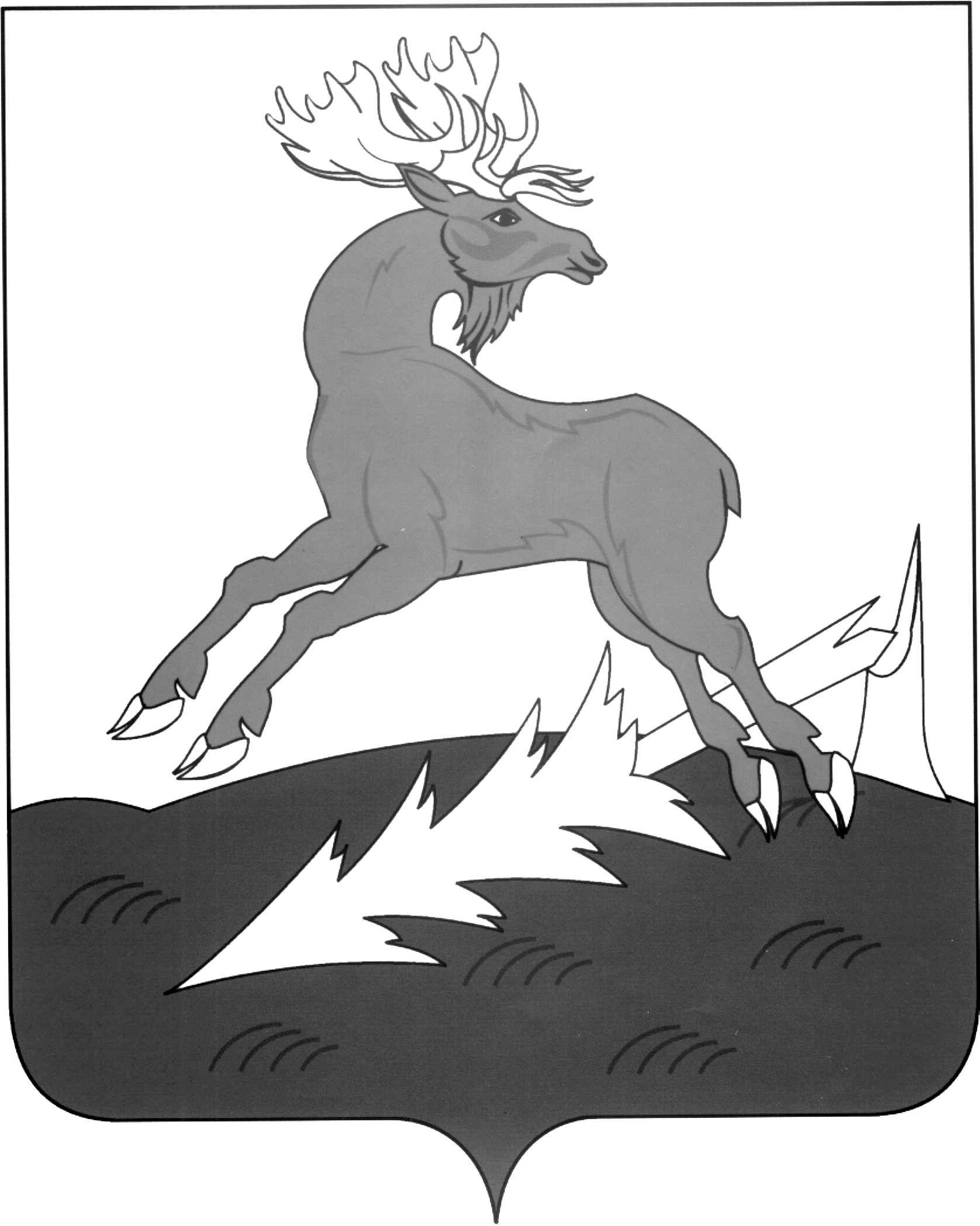 АЛЕКСЕЕВСКМУНИЦИПАЛЬ РАЙОНЫНЫҢ      БАШКАРМА КОМИТЕТЫТАТАРСТАН РЕСПУБЛИКАСЫ            ПОСТАНОВЛЕНИЕ                        ____17.05.2018_______п.г.т.Алексеевское                     КАРАР№ ___127____№ п/пНаименование предприятияМесто дислокации(почтовый адрес)Фамилия и инициалы руководителя, телефон№ тел.дежурного (диспетчер), телефон (факс)Общая численностьвыделяемыхформирований(количество личногосостава, всего /из нихдежурная смена,человек)Оснащение (наименование и количество техники по видам (автомобильная, специальная, инженерная), единицФГКУ «104 ПСЧ 7ОФПС по РТ»422900,пгт. Алексеевское, ул. Чистопольская,1ВМишечкин В.Г.код 8-843412-60-02код 8-843412-60-0232/7СпециальнаяАЦ-40 – 3 ед.ЗПСО №3 пгт Алексеевское422900,пгт. Алексеевское ул. Гоголя, 50Куприянов В.А.код 8-843412-66-01код 8-843412-66-0126/2Легковой автомобиль – 2 ед.Отдел МВД России по Алексеевского района422900,п.г.т. Алексеевское, ул. Казакова д.9аЯковлев В.А.код 8-843412-53-35код 8-843412-42-02,0268/6Легковой автомобиль – 21 ед.Катер – 1ед.ОВО филиала ФГКУ «УВО ВНГ России по РТ»422900,пгт. Алексеевское ул. Гоголя, 50Гатин А.Х.код 8-843412-68-00код 8-843412-66-7717/3Легковой автомобиль – 2 ед.Отдельный пост противопожарной службы по Республике Татарстан с. Билярск Алексеевского муниципального района 422920,с.Билярскул. Серова 9Измайлов Э.Дкод 8-843414-33-91код 8-843414-33-912/2ПриспособленнаяАРС -14(131) – 2 ед.Отдельный пост противопожарной службы по Республике Татарстан с. Большие Полянки Алексеевского муниципального района422914,с. Большие Полянкиул.Центральная 2аЛеонтьев Г.В.код 8-843414-02-52код 8-843414-02-522/2ПриспособленнаяАРС -14(131) – 2 ед.Отдельный пост противопожарной службы по Республике Татарстан               д.Ялкын Алексеевского муниципального района422908,д. Ялкынул. Солнечная 31Денежкин Ю.В.код 8-843413-32-96код 8-843413-32-962/2ПриспособленнаяАРС -14(131) – 2 ед.ГКУ «Билярское лесничество»422920,с. Билярск, ул. Серова, 1Хабибуллин Г.Г.код 8-843414-33-25код 8-843414-33-2532/5Легковой автомобильУАЗ – 3ед.Нива – 2 ед.Специальная – трактор 2 ед. МКУ «Отдел образования Алексеевского муниципального района Республики Татарстан»422900,п.г.т. Алексеевское,ул. Казакова,9БГилязов Д.А.код 8-843412-48-44код 8-843412-47-493/0Легковой автомобиль – 1 ед.Территориальный отдел Управления  Роспотребнадзора по РТ в Чистопольском, Спасском, Алексеевском, Новошешминском районах422980,г.Чистополь,ул.Фрунзе,24Хайруллина Ф.С.код 8-843-425-50-00код 8-843415-50-003/0Легковой автомобиль – 1 ед.Отдел экономикиИсполнительного комитета Алексеевского муниципального района 422900,п.г.т. Алексеевское, ул. Советская пл. 1Михайлова Л.В.код 8-843412-37-62код 8-843412-37-621/0-Структурное подразделение Алексеевская РУЭС Чистопольская ЗУЭС - служба связи и оповещения422900,п.г.т. Алексеевское ул. Советская,11Сабурин Д.А.код 8-843412-31-52код 8-843412-47-0132/0Легковой автомобиль – 1 ед.Грузовой  автомобиль Газель – 2 ед.Специальная – трактор 1 ед.ГАУЗ «Алексеевская центральная районная больница»422900,п.г.т. Алексеевское, ул. Куйбышева ул. 85Фахрутдинов И.А.код 8-843412-43-35код 8-843412-54-33,0378/6Легковой автомобиль– 6 едАлексеевская Чистопольские электрические сети ОАО «Сетевая компания»422900,п.г.т. Алексеевское ул. Боровикова д.73Москвичев А.Р.код 8-843412-46-09код 8-843412-52-3762/5Легковой автомобиль – 2 ед.Управления сельского хозяйства и продовольствия в Алексеевском муниципальном районе422900,п.г.т. Алексеевское ул. Советская пл. 6Мусин Г.К.код 8-843412-31-35код 8-843412-45-4311/0Легковой автомобиль – 2 ед.Отдел инфраструктурного развития Исполнительного комитета  Алексеевского муниципального района422900,п.г.т. Алексеевское,  ул. Гоголя д.13Калимуллин Т.Р.код 8-843412-45-88 код 8-843412-45-883/0Легковой автомобиль – 1 ед.ОАО «Алексеевскдорстрой»422900,п.г.т. Алексеевское, ул. Чистопольская д.3Саттаров М.Д.код 8-843412-60-35код 8-843412-60-27980/96Инженерная – 19 ед.Легковой автомобиль – 1 ед.Отдел социальной защиты Министерства труда, занятости  и социальной защиты РТ в  Алексеевском муниципальном районе. 422900,п.г.т. Алексеевское ,ул. Казакова д.8Хамзина Е.А.код 8-843412-41-40код 8-843412-41-402/0Легковой автомобиль – 1 ед.Финансово-бюджетная палата Алексеевского района422900,п.г.т. Алексеевское ул. Казакова 9Леденцов О.Н.код 8-843412-51-45код 8-843412-51-453/0Легковой автомобиль – 1 ед.Отдел культуры Исполнительного комитета Алексеевского муниципального района422900,п.г.т. Алексеевское ул. Советская 1аТрошина А.В.код 8-843412-53-59код 8-843412-53-592/0Легковой автомобиль – 1 ед.ЭПУ «Чистопольгаз»422900,п.г.т. Алексеевское ул. Чистопольская, 3Зиганшин Р.Р.код 8-843412-63-04код 8-843412-63-04,0486/5Легковой автомобиль – 1 ед.Грузовой автомобиль  Камаз– 1 ед.ОАО «Алексеевскводоканал»422900,п.г.т. Алексеевское ул. Комсомольская, 82БРубцов А.А.код 8-843412-33-11код 8-843412-33-1110/1Инженерная  - 7ед.№ п\пФамилия, имя, отчестваЗанимаемая должность  в КЧС ПБОсновная  должность1Демидов Сергей АнатольевичПредседатель КЧСПБ районаРуководитель Исполнительного комитета2Абакумов Анатолий НиколаевичЗаместитель председателя  КЧСПБЗаместитель   руководителя  Исполнительного комитета3Мишечкин Владимир ГеннадьевичЗаместитель председателя  КЧСПБНачальник  гарнизона пожарной охраны(по согласованию)4Кулемин Александр АнатольевичСекретарь КЧС и ПБПомощник руководителя Исполнительного комитета по мобилизационной работе5Мусин Газинур КирамовичНачальник  службы  защиты  животных  растений – член КЧСПБНачальник  управления  сельского  хозяйства  и  продовольствия(по согласованию)6Яковлев Вячеслав АнатольевичНачальник  службы  ООП–член КЧСПБНачальник  отдела МВД России по Алексеевского района(по согласованию)7Саттаров Марат ДамировичНачальник  дорожной, транспортной и снабжения ГСМ  служб – член КЧСПБГенеральный директор  ОАО «Алексеевскдорстрой»(по согласованию)8Фахрутдинов  Ильдар АзатовичНачальник  медицинской  службыГлавный  врач  ГАУЗ «Алексеевского ЦРБ»(по согласованию)9Хоснетдинов Ростам РафиковичНачальник  эпидемической  службы – член КЧСПБЗаместитель начальника территориального отдела Управления Роспотребнадзора по Республики Татарстан в Чистопольском,  Спасском районах(по согласованию)10ХайбуллинИльнурМингаязовичНачальник  службы  торговли  и  питания – член КЧСПБПредседатель Правления Алексеевского районного потребительского общества(по согласованию)11Леденцов Николай ИвановичНачальник  коммунально - технической  службы–член КЧСПБГенеральный директор   ООО «Инженерные сети»(по согласованию)12Калимуллин Тимур РавильевичНачальник   инженерной  службы–член КЧСПБНачальник  отдела инфраструктурного развития13Сабурин Дмитрий АлександровичНачальник  службы  оповещения и. связи – член КЧСПБНачальник МРУЭС(по согласованию)14Зиганшин Ринат РавхатовичЧлен КЧСПБНачальник  Алексеевских РЭГС ЭПУ «Чистопольгаз»(по согласованию)15Москвичев Александр РахимзяновичНачальник  службы  энергетики–член КЧСПБНачальник Алексеевских РРЭС(по согласованию)16Чурин Николай ПетровичПредседатель эвакоприемной комиссии – член КЧСПБЗаместитель   руководителя Исполнительного комитета17Рубцов Анатолий АлександровичЧлен КЧСПБГенеральный директор ОАО «Алексеевскводоканал»(по согласованию)18Куприянов Владимир АлександровичЧлен КЧСПБНачальник ЗПСО №3 пгт Алексеевское(по согласованию)19Хайбуллин Харис ХамитовичЧлен КЧСПБНачальник ветобъединения – главный ветеринарный врач(по согласованию)20Гилязов Дамир АмировичЧлен КЧСПБНачальник МКУ «Отдел образования Алексеевского муниципального района РТ»